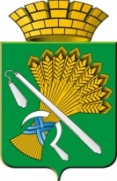 АДМИНИСТРАЦИЯ КАМЫШЛОВСКОГО ГОРОДСКОГО ОКРУГАП О С Т А Н О В Л Е Н И Еот 25.07.2019  N 672О внесении изменений в Муниципальную программу Камышловского городского округа «Развитие образования, культуры, спорта и молодежной политики в Камышловском городском округе до 2020 года»,  утверждённую постановлением главы Камышловского городского округа от 12 ноября 2013 года  № 2008 В соответствии со статьей 179 Бюджетного кодекса Российской Федерации,  руководствуясь Федеральным законом от 06 октября 2013 года № 131-ФЗ «Об общих принципах организации местного самоуправления в Российской Федерации», Уставом Камышловского городского округа,   постановлением  главы  Камышловского  городского  округа от  04 октября 2013 г. № 1786 «Об утверждении порядка формирования и реализации муниципальных программ Камышловского городского округа», с решением Думы Камышловского городского округа от 11.07.2019 №635 «О внесении изменения в решение Думы КГО от 06.12.2018 №323 «О бюджете КГО на 2019 год и плановый период 2020 и 2021 годов» и Приказа Финансового управления от 01.07.2019 года №38-О, администрация  Камышловского городского округаПОСТАНОВЛЯЕТ :1. Внести в Муниципальную программу Камышловского  городского округа  «Развитие  образования,  культуры,  спорта  и  молодежной  политики в Камышловском городском округе до 2020 года», утвержденную  постановлением   главы  Камышловского  городского округа  от  12 ноября 2013 года №2008 (с изменениями внесенными постановлениями главы Камышловского городского округа от 08.07.2019 года №635, от 31.05.2019 года №508, от 30.04.2019 года №385, от 10.04.2019 года № 316, от 14.03.2019 года №248, от 28.12.2018 года №1195, от 21.12.2018 года № 1162  , от 21.11.2018 года №1019, от 18.10.2018 года №883, от 21.08.2018 года №741, от 09.08.2018 года №708, от 10.07.2018 года №602, от 04.07.2018 года №589, от 19.06.2018 №542, от 04.06.2018 №486, от 10.04.2018 №302, от 13.03.2018 №228, от 15.01.2018 № 24, от 11.12.2017 № 1143, от 14.11.2017 №1042, от 05.10.2017 № 908, от 04.09.2017 года №823, от 03.07.2017 года №634,  от 08.06.2017 года №548, от 05.05.2017 № 429, от 24.01.2017 № 62, от 11.11.2016 года №1159, от 27.09.2016 года № 1032, от 12.09.2016 года  № 984,  от 26.08.2016 года № 949, от 01.07.2016 года № 742, от 15 февраля 2016 года № 161,  от 01 октября 2015 года №1393, от 14 августа 2015 года № 1171, от 06 марта 2015 года № 483, от 22 января 2015 года  № 93) следующие изменения:1.1. В паспорте Программы:1.1.1. Строку «Объемы финансирования Программы по годам реализации, рублей» изложить в следующей редакции:1.2. В Приложении № 2.2:        1.2.1. В разделе «Всего по муниципальной подпрограмме» в графе 3 сумму «1 471 132 194,81 рублей» заменить на сумму «1 471 506 421,81 рублей», в том числе за счет местного бюджета сумму «425 293 624,31 рублей» заменить на сумму «425 667 851,31 рублей».         1.2.2. В разделе «Всего по муниципальной подпрограмме» в графе 9 сумму «226 345 102,57 рублей» заменить на сумму «226 719 329,57 рублей», в том числе за счет местного бюджета сумму «58 337 702,57 рублей» заменить на сумму «58 711 929,57 рублей».         1.2.3. В разделе «Прочие нужды» в графе 3 сумму «1 471 132 194,81 рублей» заменить на сумму «1 471 506 421,81 рублей», в том числе за счет местного бюджета сумму «425 293 624,31 рублей» заменить на сумму «425 667 851,31 рублей».          1.2.4. В разделе «Прочие нужды» в графе 9 сумму «226 345 102,57 рублей» заменить на сумму «226 719 329,57 рублей», в том числе за счет местного бюджета сумму «58 337 702,57 рублей» заменить на сумму «58 711 929,57 рублей».          1.2.5. В мероприятии 1 «Обеспечение государственных гарантий реализации прав на получение общедоступного и бесплатного начального общего, основного общего, среднего общего образования, создание условий для содержания детей в муниципальных общеобразовательных учреждения» плана мероприятий по выполнению подпрограммы Развитие системы общего образования в Камышловском городском округе:           - в графе 3 сумму «378 816 603,04 руб.» заменить на сумму «378 839 515,93 руб.»;         - графу 9 сумму «53 865 871,00 руб.» заменить на сумму «53 888 783,89 руб.»         В строке местный бюджет:         - в графе 3 сумму «378 816 603,04 руб.» заменить на сумму «378 839 515,93 руб.»;         - графу 9 сумму «53 865 871,00 руб.» заменить на сумму «53 888 783,89 руб.»         1.2.6. В мероприятии 2 «Мероприятия по укреплению и развитию материально-технической базы муниципальных общеобразовательных учреждений.» плана мероприятий по выполнению подпрограммы Развитие системы общего образования в Камышловском городском округе:           - в графе 3 сумму «2 915 000,00 руб.» заменить на сумму «2 987 804,11 руб.»;          - графу 9 сумму «95 000,00 руб.» заменить на сумму «167 804,11 руб.»         В строке местный бюджет:         - в графе 3 сумму «2 915 000,00 руб.» заменить на сумму «2 987 804,11 руб.»;         - графу 9 сумму «95 000,00 руб.» заменить на сумму «167 804,11 руб.»         1.2.7. В мероприятии 5 «Капитальный ремонт, приведение в соответствие с требованиями пожарной безопасности и санитарного законодательства зданий и помещений, в которых размещаются муниципальные общеобразовательные организации» плана мероприятий по выполнению подпрограммы Развитие системы общего образования в Камышловском городском округе:           - в графе 3 сумму «22 151 595,70 руб.» заменить на сумму «22 430 105,70 руб.»;          - графу 9 сумму «1 655 186,00 руб.» заменить на сумму «1 933 696,00 руб.»         В строке местный бюджет:         - в графе 3 сумму «20 966 695,70 руб.» заменить на сумму «21 245 205,70 руб.»;         - графу 9 сумму «1 655 186,00 руб.» заменить на сумму «1 933 696,00 руб.»        1.3. В Приложении № 2.4:        1.3.1. В разделе «Всего по муниципальной подпрограмме» в графе 3 сумму «264 816 982,00 рублей» заменить на сумму «265 114 582,00 рублей», в том числе за счет областного бюджета сумму «5 289 800,00 рублей» заменить на сумму «5 437 400,00 рублей»; в том числе за счет местного бюджета сумму «259 512 582,00 рублей» заменить на сумму «259 662 582,00 рублей».         1.3.2. В разделе «Всего по муниципальной подпрограмме» в графе 9 сумму «44 809 611,00 рублей» заменить на сумму «45 107 211,00 рублей», в том числе за счет областного бюджета дополнить суммой следующего содержания «147 600,00 рублей»; в том числе за счет местного бюджета сумму «44 809 611,00 рублей» заменить на сумму «44 959 611,00 рублей».         1.3.3. В разделе «Прочие нужды» в графе 3 сумму «264 816 982,00 рублей» заменить на сумму «265 114 582,00 рублей», в том числе за счет областного бюджета сумму «5 289 800,00 рублей» заменить на сумму «5 437 400,00 рублей»; в том числе за счет местного бюджета сумму «259 512 582,00 рублей» заменить на сумму «259 662 582,00 рублей».          1.3.4. В разделе «Прочие нужды» в графе 9 сумму «44 809 611,00 рублей» заменить на сумму «45 107 211,00 рублей», в том числе за счет областного бюджета дополнить суммой следующего содержания «147 600,00 рублей»; в том числе за счет местного бюджета сумму «44 809 611,00 рублей» заменить на сумму «44 959 611,00 рублей».          1.3.5. В мероприятии 4 «Капитальный ремонт зданий и помещений, в которых размещаются МУ культуры, приведение в соответствие с требованиями пожарной безопасности и оснащение таких учреждений специальным оборудованием, инвентарем и музыкальными инструментами» плана мероприятий по выполнению подпрограммы Развитие системы общего образования в Камышловском городском округе:           - в графе 3 сумму «4 945 137,35 руб.» заменить на сумму «5 095 137,35 руб.»;         - графу 9 сумму «400 000,00 руб.» заменить на сумму «550 000,00 руб.»         В строке местный бюджет:         - в графе 3 сумму «4 945 137,35 руб.» заменить на сумму «5 095 137,35 руб.»;         - графу 9 сумму «400 000,00 руб.» заменить на сумму «550 000,00 руб.»          1.3.5. В мероприятии 5 «Информатизация музеев, в том числе приобретение компьютерного оборудования и лицензионного программного обеспечения, подключение музеев к сети интернет» плана мероприятий по выполнению подпрограммы Развитие системы общего образования в Камышловском городском округе:          - в графе 3 сумму «309 862,65 руб.» заменить на сумму «457 462,65 руб.»;         - графу 9 дополнить суммой следующего содержания «147 600,00 руб.»         В строке областной бюджет:         - в графу 3 дополнить суммой следующего содержания «147 600,00 руб.»           - графу 9 дополнить суммой следующего содержания «147 600,00 руб.»        1.4. В Приложении № 2.5:        1.4.1. В разделе «Всего по муниципальной подпрограмме» в графе 3 сумму «217 659 522,68 рублей» заменить на сумму «217 759 522,68 рублей», в том числе за счет местного бюджета сумму «201 355 022,68 рублей» заменить на сумму «201 455 022,68 рублей».         1.4.2. В разделе «Всего по муниципальной подпрограмме» в графе 9 сумму «32 967 492,00 рублей» заменить на сумму «33 067 492,00 рублей», в том числе за счет местного бюджета сумму «30 404 092,00 рублей» заменить на сумму «30 504 092,00 рублей».         1.4.3. В разделе «Прочие нужды» в графе 3 сумму «217 659 522,68 рублей» заменить на сумму «217 759 522,68 рублей», в том числе за счет местного бюджета сумму «201 355 022,68 рублей» заменить на сумму «201 455 022,68 рублей».          1.4.4. В разделе «Прочие нужды» в графе 9 сумму «32 967 492,00 рублей» заменить на сумму «33 067 492,00 рублей», в том числе за счет местного бюджета сумму «30 404 092,00 рублей» заменить на сумму «30 504 092,00 рублей».          1.4.5. В мероприятии 3 «Проведение городских мероприятий, участие коллективов в областных и международных мероприятиях» плана мероприятий по выполнению подпрограммы Развитие системы общего образования в Камышловском городском округе:           - в графе 3 сумму «720 000,00 руб.» заменить на сумму «820 000,00 руб.»;          - в графе 9 сумму «280 000,00 руб.» заменить на сумму «380 000,00 руб.»;          В строке местный бюджет:          - в графе 3 сумму «720 000,00 руб.» заменить на сумму «820 000,00 руб.»;          - в графе 9 сумму «280 000,00 руб.» заменить на сумму «380 000,00 руб.»;1.5. В Приложении № 2.9:        1.5.1. В разделе «Всего по муниципальной подпрограмме» в графе 3 сумму «3 210 531,40 рублей» заменить на сумму «3 526 531,40 рублей», в том числе за счет местного бюджета сумму «2 917 131,40 рублей» заменить на сумму «3 233 131,40 рублей».         1.5.2. В разделе «Всего по муниципальной подпрограмме» в графе 9 сумму «813 000,00 рублей» заменить на сумму «1 129 000,00 рублей», в том числе за счет местного бюджета сумму «813 000,00 рублей» заменить на сумму «1 129 000,00 рублей».         1.5.3. В разделе «Прочие нужды» в графе 3 сумму «3 210 531,40 рублей» заменить на сумму «3 526 531,40 рублей», в том числе за счет местного бюджета сумму «2 917 131,40 рублей» заменить на сумму «3 233 131,40 рублей».          1.5.4. В разделе «Прочие нужды» в графе 9 сумму «813 000,00 рублей» заменить на сумму «1 129 000,00 рублей», в том числе за счет местного бюджета сумму «813 000,00 рублей» заменить на сумму «1 129 000,00 рублей».          1.5.5. В мероприятии 4 «Организация мероприятий по патриотическому воспитанию, участие в мероприятиях по патриотическому воспитанию молодых граждан» плана мероприятий по выполнению подпрограммы Развитие системы общего образования в Камышловском городском округе:           - в графе 3 сумму «1 517 131,40 руб.» заменить на сумму «1 833 131,40 руб.»;          - в графе 9 сумму «613 000,00 руб.» заменить на сумму «929 000,00 руб.»;          В строке местный бюджет:          - в графе 3 сумму «1 517 131,40 руб.» заменить на сумму «1 833 131,40 руб.»;          - в графе 9 сумму «613 000,00 руб.» заменить на сумму «929 000,00 руб.»;           2. Утвердить Приложения № 2.2, 2.4, 2.5, 2,9 к Муниципальной программе «Развитие образования, культуры, спорта и молодежной политики в Камышловском городском округе до 2020 года» в новой редакции (прилагаются).3. Настоящее постановление разместить на официальном сайте Камышловского городского округа в информационно-телекоммуникационной сети «Интернет».4. Контроль за исполнением настоящего постановления возложить на заместителя главы администрации Камышловского городского округа  Соболеву А.А.ГлаваКамышловского городского округа                                               А.В. ПоловниковОбъемы финансирования муниципальной программы по годам реализации,  рублейВСЕГО:  3 880 965 731,30в том числе: 2014 год –458 775 148,002015 год –497 655 320,002016 год –516 861 700,002017 год –545 338 707,002018 год –634 514 047,502019 год –614 254 963,802020 год –613 565 845,00из них:федеральный бюджет: 1 728 000,00в том числе:2014 год –450 200,002015 год –1 322 800,002016 год –02017 год –02018 год –02019 год –02020 год –0областной бюджет: 1 943 083 065,50 в том числе:2014 год –207 112 848,002015 год –228 896 700,002016 год – 279 592 700,002017 год –287 032 700,002018 год –318 355 717,502019 год –316 712 100,002020 год – 305 380 300,00местный бюджет: 1 936 154 665,80в том числе: 2014 год –251 257 100,002015 год – 267 435 820,002016 год –237 269 000,002017 год –258 306 007,002018 год –316 158 330,002019 год –297 542 863,802020 год – 308 185 545,00внебюджетные источники: 0